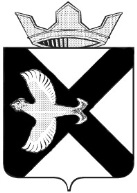 АДМИНИСТРАЦИЯМУНИЦИПАЛЬНОГО ОБРАЗОВАНИЯПОСЕЛОК БОРОВСКИЙПОСТАНОВЛЕНИЕ        05 ноября 2019 г.                                                                                      № 103рп. БоровскийТюменского муниципального районаОб оформлении поселка к новогодним и рождественским праздникамНа основании ст. 34 Устава муниципального  образования поселок Боровский, утвержденного решением Боровской поселковой Думы от 17.06.2005 № 59, постановления администрации  муниципального образования поселок Боровский от 18.10.2016 № 196 «Об утверждении концепции праздничного оформления»  и в связи с подготовкой к проведению новогодних и рождественских праздников:  1.Рекомендовать руководителям предприятий, учреждений, организаций различных форм собственности:1.1. В срок до 15.11.2019 года назначить специалистов, ответственных за праздничное оформление подведомственных и подконтрольных объектов;1.2. В срок до 01.12.2019 года завершить праздничное оформление, включающее в себя новогоднюю праздничную иллюминацию.1.3. В срок до 01.12.2019 года произвести включение праздничного оформления подведомственных и подконтрольных объектов, включающее в себя новогоднюю праздничную иллюминацию.2. Рекомендовать руководителям организаций различных форм собственности:2.1. Оформить художественную подсветку фасадов, входных групп, зданий, парков, скверов, строительных площадок, башенных кранов и т.д.;2.2. Разместить на фасадах, витринах, входных группах зданий красочные поздравления с праздником для жителей и гостей поселка;2.3. Разместить ледовые и снежные фигуры с применением подсветки, оформить деревья, кустарники, установленные новогодние елки декоративными световыми гирляндами, световыми сетями, световыми занавесами, дождем, ленточными гирляндами, гибким световым шнуром на прилегающей территории;2.4. Разместить красочные поздравления жителям и гостям поселка внутри помещений общего пользования.3.Настоящее постановление опубликовать  на официальном сайте администрации муниципального образования поселок Боровский, направить руководителям предприятий, учреждений и организаций, находящихся на территории муниципального образования п.Боровский.4.Контроль за исполнением настоящего постановления возложить на заместителя главы сельского поселения по социальным вопросам.Глава муниципального образования                                                  С.В. Сычева